                     Guidelines to submit the Abstracts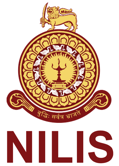 Theme: “Research Excellence in Library and Information Science”Sub themes: Research Data Management, Measurement of Research Impact, Digital Technologies, and ICT as a research tool, Informetrics research, Data Analytics, LIS Research in SDGs, Ethics in LIS Research, Challenges in LIS Research, or any other topic related to the main theme.The Editorial Committee for the NILIS Research Symposium invites all library and information professionals and LIS academics, to submit abstracts of not more than 350 words, to be considered for presentation at the Technical Sessions of the NILIS International Research Symposium (NIRS) to be held in November 2023. The abstracts should be based on original research work and must be prepared using the Template given at the end of this document. If accepted, the author(s) must be able to submit a video recording of the presentation of no longer than 07 minutes. All accepted abstracts will be published in the Symposium e-Proceedings of 2023. Deadlines to RememberSubmission of Abstracts - 30th July 2023Notification of acceptance to presenters - 30th August 2023Submission of final abstract (Camera ready copy) in text - 30th September 2023Submission of the video recording of the presentation of not more than 07 minutes - 15th October 2023Adherence to the GuidelinesGuidelines for preparing abstracts are attached herewith. Please follow the instructions carefully and note that the abstracts not prepared according to the guidelines provided, or are submitted after the deadline, will not be considered for review. The Editorial Committee reserves the right to make alterations to the text of the abstract to improve its quality, and the decision of the Editorial Committee will be final. GuidelinesThe abstract must report original research. The abstract must be submitted using the following template.Times New Roman Font, size 12 with single line spacing must be used within the template.An author may submit one abstract as single-author and one abstract as co-author. However, no author shall submit more than three abstracts as co-author.The text of the abstract should not exceed 350 words excluding the preliminary information and references, and it must be written in concise academic language appropriate for  scholarly communication.Standard abbreviations of SI units should be used. The abstract should be coherent and free of language and format errors.  Template to submit the AbstractPlease complete both pages and email to nrssecretariat@nilis.cmb.ac.lkPreliminary Information of the AbstractAbstract (please adhere to the given number of words as much as possible)National Institute of Library and Information SciencesUniversity of ColomboInternational Research Symposium – 2023Title of the Abstract (Clearly and concisely) Keywords (please give up to five most relevant keywords and avoid using general terms)First Author Name(Surname, Initials)Affiliation of the first author (Please provide complete postal address of the affiliation here)Email of first AuthorSecond Author Name(Surname, Initials)Affiliation of the second author (Please provide complete postal address of the affiliation here)Email of second AuthorThird Author Name(Surname, Initials)Affiliation of the third author (Please provide complete postal address of the affiliation here)Email of third AuthorIntroduction30 wordsSpecific Problem Statement30 wordsSignificance of the study40 wordsMethodology (objectives, research questions, population and sample and limitations of the study)70 wordsKey findings100 wordsConclusions 40 wordsRecommendations40 wordsReferences (Not more than two references if it is essential to mention. Number of words will not be counted. Please follow the APA 7th edition)